FORMULARZ   ZGŁOSZENIOWY     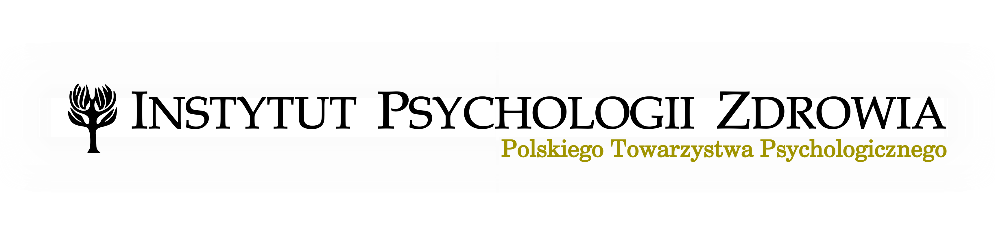 KONERENCJA PROBLEMY DDA W BLISKICH RELACJACH – KIERUNKI PSYCHOTERAPII 21 - 23 czerwca 2024 r.UWAGA:
Liczba miejsc na konferencji jest ograniczona. Wypełnione w Word i podpisane formularze  prosimy przesłać na adres e-mail: idziewulska@ipz.edu.pl. W przypadku pytań czy wątpliwości prosimy o kontakt z osobą koordynującą: Iwona Dziewulska tel. 603 254 393, e-mail: idziewulska@ipz.edu.pl                                                                                                               ………………………………………………                                                                                        data i  podpis uczestnika  Klauzula informacyjna1.	Administratorem Państwa danych osobowych jest  Instytut Psychologii Zdrowia Polskiego Towarzystwa Psychologicznego (IPZ PTP) z siedzibą w Warszawie  02-412, ul. Gęślarskiej 3.2.	Przestrzeganie zasad ochrony danych w Instytucie nadzoruje wyznaczony Inspektor Ochrony Danych, z którym można skontaktować się poprzez e-mail: inspektor@mbrk.pl3.	Dane osobowe w celu zapisów i uczestnictwa w prowadzonych szkoleniach przetwarzane są 
w oparciu o art. 6 ust. 1 lit. b) RODO - podjęcie działań na żądanie osoby, której dane dotyczą przed zawarciem umowy i niezbędność dla wykonania umowy oraz prawnie uzasadniony interes IPZ PTP - art. 6 ust. 1 lit. f) RODO. W celu komunikacji, oceny nagrań video pod kątem prawidłowości stosowanych metod (cele szkoleniowe)  oraz w celu wydania certyfikatów i stosownych zaświadczeń o ukończeniu szkolenia, dane przetwarzane są w oparciu o prawnie uzasadniony interes IPZ PTP - art. 6 ust. 1 lit. f) RODO.  4.	Odbiorcami danych osobowych uczestników szkolenia są podmioty świadczące usługi na rzecz IPZ PTP, z którymi zostały zawarte stosowne umowy powierzenia przetwarzania danych oraz podmioty upoważnione na podstawie przepisów prawa. 5.	Dane osobowe uczestników szkolenia będą przetwarzane do czasu realizacji celu jakim jest przeprowadzenie szkolenia, wcześniejszego zgłoszenia sprzeciwu lub przedawnienia ewentualnych roszczeń.6.	W związku z przetwarzaniem danych osobowych, uczestnikom szkolenia przysługują następujące prawa:a)	prawo dostępu do treści danych, prawo do sprostowania danych, prawo do przenoszenia danych, prawo żądania usunięcia danych osobowych przetwarzanych bezpodstawnie, prawo do ograniczenia przetwarzania danych, prawo do sprzeciwu, b)	prawo do niepodlegania profilowaniu skutkującemu podejmowaniem decyzji opierających się wyłącznie na zautomatyzowanym przetwarzaniu, wywołującemu skutki prawne lub mającemu inny istotny wpływ, c)	prawo do wniesienia skargi do organu nadzorczego (Prezesa Urzędu Ochrony Danych Osobowych, ul. Stawki 2, 00-193 Warszawa), w przypadku uznania, że przetwarzanie danych osobowych narusza przepisy RODO.7.	Podanie danych osobowych jest dobrowolne, ale jednocześnie niezbędne do realizacji celów wskazanych w ust. 3.☐ TAK  ☐ NIE  Wyrażam zgodę na przetwarzanie danych osobowych oraz otrzymywanie w przyszłości za pośrednictwem poczty elektronicznej informacji dotyczących działań szkoleniowych prowadzonych przez Instytut psychologii Zdrowia PTP.………………………………………..                                                                                                                    ………………………………………………             data 						                                                    podpis uczestnika  IMIĘ I NAZWISKOIMIĘ I NAZWISKOADRES ZAMIESZKANIA:ADRES ZAMIESZKANIA:TELEFON:   ADRES E-MAIL:                                                                                                                  TELEFON:   ADRES E-MAIL:                                                                                                                  WYKONYWANY ZAWÓD      WYKSZTAŁCENIE Psychoterapeuta lub osoba kształcąca się w dziedzinie psychoterapii,   specjalista psychoterapii uzależnień, osoba w trakcie szkolenia w zakresie specjalisty psychoterapii uzależnień, osoba planująca lub prowadząca psychoterapię DDA, inny/jaki…………………………………………………………………………………………………………………………………………………………………Wykształcenie( kierunek)……………………………………………………………………………………………………        Szkolenie z psychoterapii ukończone lub aktualne: PSP …………….Inne ……………Wyżywienie mięsneWyżywienie wegetariańskie